Департамент образования и молодежной политикиНефтеюганского районаНефтеюганское районное муниципальное общеобразовательное бюджетное учреждение«Каркатеевская средняя общеобразовательная школа»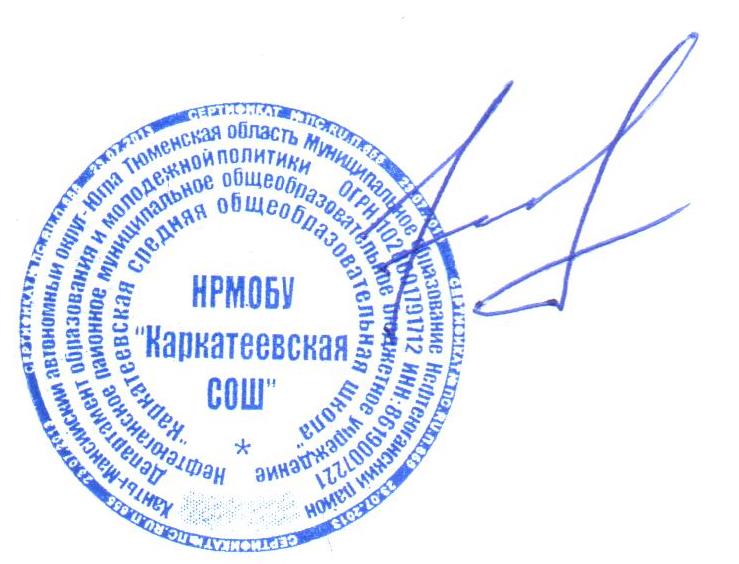 Дополнительная образовательная общеразвивающаяпрограмма технической направленности«Школьная фотостудия»Возраст обучающихся: 10-17 летСрок реализации: 1 год Автор-составитель:Шиян Ольга Ивановна, педагог дополнительного образованиясп. Каркатеевы, 2023Пояснительная запискаПрограмма «Школьная фотостудия» составлена в соответствии с Федеральным законом Российской Федерации «Об образовании в Российской Федерации» от 29.12.2012 г. приказом Минпросвещения России от 27.07.2022 № 629 «Об утверждении Порядка организации и осуществления образовательной деятельности по дополнительным общеобразовательным программам», СП 2.4.3648-20 «Санитарно-эпидемиологические требования к организациям воспитания и обучения, отдыха и оздоровления детей и молодежи», СанПиН 1.2.3685-21 «Гигиенические нормативы и требования к обеспечению безопасности и (или) безвредности для человека факторов среды обитания». Новизна программы.Особенность программы «Школьная фотостудия» в том, что она разработана для детей разного возраста, с разными стартовыми возможностями, которые стремятся научиться создавать художественные образы, оформлять их с помощью различного программного обеспечения, разрабатывать творческие проекты. Это требует от обучающихся проявления личной инициативы, творческой самостоятельности, креативности и исследовательских умений.Актуальность программы.Цифровая графика (фотография, видеосъемка) в настоящий момент востребована и пользуется большой популярностью у детей и молодежи. Умение работать с различными графическими редакторами является важной частью информационной компетентности современного молодого человека. Педагогическая целесообразность программы.Целесообразность программы объясняется направленностью занятий на активизацию процессов формирования самостоятельности детей, поскольку связана с обучением творческой информационной технологии, где существенна доля элементов креативности, высокой мотивации обучения, проявления личной инициативы, творческой самостоятельности. Данная программа позволяет обучающимся проявить себя в различных видах деятельности (проектировочной, конструктивной, оценочной, творческой, связанной с самовыражением и т.д.).Основные идеи программы.Фотография стала неотъемлемой частью нашей повседневной жизни, мы видим ее на обложках журналов, в газетах, резюме трудоустраивающихся, домашних альбомах, фоне рабочего стола, картиной на стене. Такой интерес объясняется уникальностью запечатления объектов, реалистичностью картинки, доступностью получения, возможностью обработки и быстротой получения. Обычно снимки начинающих фотографов не обладают той выразительностью, которая имела бы художественную ценность. Для создания такого снимка необходимо овладеть не только знаниями технических характеристик аппаратуры, но и уделить должное внимание вопросам изобразительного мастерства, овладеть способами художественного отображения снимка. Современному обществу требуются молодые люди с высоким уровнем социального развития, способные принимать нестандартные решения. Занятия цифровой фотографией действуют как раз в этом направлении: развивают творческую мысль обучающихся, помогают самореализоваться, проявить авторскую позицию,способствует развитию пространственного воображения, памяти, творческого потенциала, креативного мышления, ставит перед ребенком определенные творческие и технические задачи, для решения которых необходимо тренировать наблюдательность, формировать общие учебные умения: анализировать, обобщать, проектировать.Направленность программы - техническая. Программа предназначена для получения обучающимися дополнительного образования в области новых информационных технологий, дает возможность проследить изменения, происходящие с фотографической и компьютерной техникой с прошлого века, и пользоваться имиХарактеристика программы: Вид программы – модифицированная;По образовательным областям: техническая;художественно-эстетическая;Цель программы: основной целью изучения является формирование навыков и умений в использовании фотоаппарата, видеокамеры, построении композиции, изучение основ фотографии, профориентации учащихся.Задачи программыОбучающие:- обучение теоретическим основам в области фотографии;- овладение приёмами работы с цифровыми фотоаппаратами;- знакомство с приёмами фотографирования в различных внешних условиях;- обучение умению строить композицию, организуя смысловые и композиционные связи между изображаемыми предметами;- обучение работе с графическими редакторами;- обучение технологии подготовки фотографий к печати и к публикации в Интернете;- подготовка воспитанников к участию в выставках и конкурсах.Развивающие:- развитие потребности в творчестве и познании окружающего мира;- формирование навыков самостоятельной творческой работы;- развитие чувственно-эмоционального отношения к объектам фотосъёмки.Воспитывающие:- воспитание у детей положительных личностных и коммуникативных качеств;- воспитание настойчивости, целеустремлённости и ответственности за достижение творческих результатов.Отличительные особенности данной дополнительной образовательной программы заключается в том, что она предусматривает обучение фотографии и цифровой обработке изображения детей разного возраста и разного уровня подготовки.Возрастной диапазон программы: 10 – 17 лет.Минимальное число детей, одновременно находящихся в группе: 10 человек;Максимальное число детей, одновременно находящихся в группе: 20 человек.Программа «Школьная фотостудия» рассчитана на один год обучения. Дети получают необходимые теоретические знания в области фотографического искусства, формируют основные навыки и теоретические знания в области обработки и печати фотографий, устройстве и принципах работы различных фотографических систем, знакомятся с различными жанрами фотографии и их композиционными основами, с начальными аспектами работы в графических редакторах.Образование осуществляется в виде теоретических и практических занятий. Всего за учебный год 70 часов из учёта 2 часа в неделю (всего 35 учебных недель). Длительность одного занятия 40 минут, перемены – 10 минут. Занятия включают коллективную и индивидуальную работу с обучающимися, учитывается работа на проведениифотосъемки того или иного мероприятия. В ходе обучения предусмотрены: работа с компьютером, просмотр фильмов и видео-уроков по фотографии, выходы на экскурсии, посещение фотографических выставок, участие в конкурсах, выставках. Принципы обучения- Принцип доступности обучения;- Принцип связи обучения с жизнью;- Принцип наглядности;- Принцип целенаправленности;- Принцип индивидуальности;- Принцип результативности.Методы обучения- Словесный (беседа, рассказ, лекция, сообщение)- Наглядный (использование мультимедийных устройств, личный показ педагога, подборки фоторабот, книги, журналы, альбомы и т.д.);- Практический (практические занятия в объединении, экскурсии, работа на пленэре, обработку отснятого материала, посещение фотовыставок и т.д.)- Метод самостоятельной работы (самостоятельная съемка в студии, выполнение домашних заданий и т.д.)Ожидаемые результаты:К концу года обучения по программе обучающиеся будутЗнать:- технику безопасности при работе в кружке;- теоретические основы в области фотографии;- жанры фотографии (портрет, пейзаж, архитектура, натюрморт, репортаж, рекламная фотография, спорт);- основы композиции; художественно-выразительные средства фотографии;- устройство и основные характеристики различных типов фотоаппаратуры;Уметь:- правильно обращаться с фотокамерами различных типов;- проводить съёмку в различных жанрах и условиях;- работать с графическим и видео редакторами;- вести качественную фотосъёмку в различных жанрах фотографии;- применять приёмы фотосъёмки, наиболее адекватные конкретным её условиям.- самостоятельно готовить творческие фотопроекты;- осуществлять технологический процесс в области фотографии (подготовка фотографий к печати и к публикации в Интернете).Средства обучения- Фотоаппарат.- Штатив, объективы- Компьютер.- Цифровой проектор.- Принтер.- Съемный диск.- Канцелярские товары.- Фотобумага- Столы, стулья, шкафы.- Классная доска.- Методические, дидактические, иллюстративные материалы.- Альбомы-папка «Фотоархив школы».- Стенд для выставочных работ «Школьный калейдоскоп»/ Социальная сеть -страница в VK «Школьный калейдоскоп».Учебно-тематический планСодержание изучаемого курсаМодуль 1 «Основы фотографии» -70 ч.Введение в курс программы. ОТ и ТБ при работе с техникой.Введение в программу: содержание и порядок обучения.Появление фотографии, первые фотокамеры. Современная фототехника. Устройство фотокамеры. «Цифра» и плёнка – сравнительные отличия. Понятие о фотографии. Этапы изготовления снимка.Виды и жанры фотографии. Режимы и возможности цифровых камер. Оптика.Экспозиция. Выдержка, диафрагма, ISO.Снаряжение фотографа. Выбор фототехники. Сравнениефотоаппаратов.Подготовка фотоаппарата и другого снаряжения к съемкам.Фотословарь (детали ф/а, снаряжение фотографа).Комплект необходимого оборудования для фотографа:фото сумка,светофильтры. Штативы, моноподы. Понятие о фотографии. Этапы изготовления снимка. Сканирование и эксперименты. Пробные съемки.Исторический обзор фототехники. Оснащение лаборатории для черно-белой печати (назначение различных устройств).Учет фона и освещения. Учет времени года и суток (при уличных съемках). (Посада деревьев-«Аллея Выпускников», «Мы -Волонтеры»-7,8кл, Посадка «Дерево Дружбы»-7 класс).  Пробные съемки при разном освещении.Процесс съемки до выставки по-старому и по-новому(Концерт «День учителя»-Монтаж общего видеоролика). Обработка изображений в фотоаппарате.Обработка изображений при сканировании.Обработка изображений на компьютере.Передача снимков на ПК с разных источников (фотоаппарат, карта памяти, диск, флэш-накопитель, сканер).  Графические программы для отбора, обработки и раскрашивания. (Размещение рекламы-информации). Поворот, обрезка, дублирование, затушевка ненужного.Цветотональная коррекция. (Обработка фото, видео концерт «День Учителя»). Оформление надписей и рамки. (Съемка видеоролика нашим друзьям). Занимательная фотография. (Работа над созданием видеоролика-поздравление) Фотомонтаж и его сложности. Коллажи на тему «День Добра».». - (оформление писем для презентации-совместно с ВО «Дерево Дружбы»).Цветовой круг. Основные и дополнительные, тёплые и холодные цвета, контрастные цвета, сочетания цветов, тёмные и светлые тона. Чувствительность глаза и матрицы фотоаппарата к различным цветам. Радуга – семь цветов.Работа с иллюстративным материалом.Естественное и искусственное освещение. Светотональное студийное освещение. Фотопавильоны – пространство для студийной съёмки.Применение фотографий и компьютерной графики при оформлении работ в разных видах деятельности.Соединение фотографий и рисунков для усиления выразительности. Как получить большие форматы? Соединение фотографий и рисунков для усиления выразительности. Как получить большие форматы? Изменение размеров, сохранение в разных форматах, приемы работы с графикой.Компьютерное рисование в разных графических редакторах (ColourPaint, TuxPaint, GIMP и др.). Тематические  компьютерные рисунки.Компьютерная обработка снимков фильтрами в разных программах.Правила композиции в фотографии (основы композиции в разных жанрах – портрет, пейзаж, натюрморт).Различные техники съемки: съемка с «проводкой», «зуммирование» и т.д.Композиция в пейзаже. Фактор освещения. «Золотые часы» освещения. Оптика. Ракурс, перспектива, фрагмент. Разноплановость кадра. Панорама.Ландшафтный пейзаж. Городской пейзаж. Архитектура.Природа Каркатеевы. Влияние техники на экологию.Компьютерные рисунки пейзажей.Компьютерные рисунки флоры и фауны. Обработка всех материалов на темы природы и экологии.Съемки фотоэтюдов о природе. Просмотр видеороликов о природе и экологии.Макросъемка.Особенности съемки живой природы.Съемка в режиме макро мелких живых существ (неподвижных, в движении), мелких неодушевленных предметов. Анализ полученных снимков.Композиция в портрете. Ракурсы.Съёмка на пленэре и в помещении. Задача и основные требования к съёмке на пленэре и в помещении. Выбор места, фона, освещения, необходимой аппаратуры (камера, объектив, аксессуары и т.д.).Проведение съёмки. Дальнейшая обработка отснятого материала и его анализ.Календарный учебный графикСписок использованной литературы:        1. А. Агафонов, С. Пожарская. Фотобукварь. Издательство «Центр творческого развития        ВОС», Москва, 2000 г.        2. В. Колесников. Необычная фотография. Издательство «Наукова думка», Киев, 2000.        3. К. Чибисов. Очерки по истории фотографии. Издательство «Искусство», Москва, 2000        4. Придайте снимкам настроение. “Chip” №11-2011, с. 128.        5. С. Пожарская. Фотомастер. Издательство «Пента», Москва, 2001 г.        6. Фотографируем на даче (особенности загородной съемки). “ComputerBild” №10-2013, 30.        7. Шнейдеров B.C. Фотография, реклама, дизайн на компьютере: Самоучитель. – Спб.: Питер, 2004.- 331 с.Список рекомендуемой литературы для педагогов        1. А Пешков. Современные фотоаппараты. Издание 3. Издательство «Арлит ПХВ», Петербург, 2004 г.        2. Выбираем лучшую фотокамеру. “Chip” №4-2010, с.58.        3. Ким В.А. Коллажные мотивы в детском фототворчестве.- Искусство в школе, № 5, 2004.- с. 76-78.        4. Обработка фото и видео.  “Chip” №4-2013, с.61.        5. Стилизуем фото. Обработка изображений. “Chip” №10-2011, с.124.        6. Том Энг. Фотография. Издательство АСТ - Астрель, Москва, 2008 г.        7. Фото и видео. Справочник. Издательство «Дрофа», Москва, 2008 г.        8. Шнейдеров В.С. Фотография, реклама,  дизайн на компьютере: Самоучитель. -СПб.: Питер, 2004.        9. Экспедиция Колосова: Интервью Л. Ященко. - Фотомагазин, № 10, 2003.- с.212-221.  Принятона заседании                              методического совета от 24 августа 2023г.протокол №1УтверждаюДиректор школы:________/Э.В.Швецов/приказ №209«24» августа 2023г.п/пНазвание раздела, темыКоличество часовКоличество часовКоличество часовКоличество часовп/пНазвание раздела, темыВсегоТеорияПрактикаФормы аттестации/контроляМодуль 1 «Основы фотографии»Модуль 1 «Основы фотографии»Модуль 1 «Основы фотографии»Модуль 1 «Основы фотографии»Модуль 1 «Основы фотографии»Модуль 1 «Основы фотографии»1.Введение в программу, презентация кружка, инструктажи по технике безопасности413Опрос2.Современная фототехника – цифра и пленка651Ситуативные задачи3.Подготовка фотоаппарата к съемке110Беседа, опрос4.Фотооборудование422Опрос5.Пробные съемки606Практические занятия6.Исторический обзор фототехники220Опрос7.Учет фона и освещения523Практические занятия8.Обработка изображения523Практические занятия9.Фотомонтаж413Практические занятия10Цветовой круг110Практические занятия11.Естественное и искусственное освещение211Практические занятия12.Применение фотографий и компьютерной графики при оформлении работ в разных видах деятельности624Практические занятия13Компьютерная обработка снимков30,52,5ОпросПрактические занятия14Правила композиции в фотографии615Практические занятия15Ландшафтный пейзаж, поселковый пейзаж, архитектура20,51,5Практические занятия16Природа поселка Каркатеевы202беседа17Съемки фотоэтюдов о природе303Практические занятия18Макросъёмка202Практические занятия19Особенности сьемки живой природы312Практические занятия20Сьёмка торжественных мероприятий312Практические занятияитого702248N п/пМесяцЧислоВремя проведения занятияФорма занятияКол-во часовТема занятияМесто проведенияФорма контроляМодуль  «Основы фотографии» - 70 часовМодуль  «Основы фотографии» - 70 часовМодуль  «Основы фотографии» - 70 часовМодуль  «Основы фотографии» - 70 часовМодуль  «Основы фотографии» - 70 часовМодуль  «Основы фотографии» - 70 часовМодуль  «Основы фотографии» - 70 часовМодуль  «Основы фотографии» - 70 часовМодуль  «Основы фотографии» - 70 часов1Практическое занятие1Введение в программу.Презентация кружка по классам- 5 класс.школабеседа, опрос,презентация работ2Практическое занятие1Набор детей, введение в программу.Презентация кружка по классам- 6 классшколабеседа, опрос,презентация работ3Практическое занятие1Набор детей, введение в программу.Презентация кружка по классам- 7 классшколабеседа, опрос,презентация работ4Практическое занятие1Набор детей, введение в программу.Презентация кружка по классам- 8 классшколабеседа, опрос,презентация работ5Теоретическоезанятие1Инструктажи.Введение в курс программы. ОТ и ТБ при работе с техникой Входная (начальная) диагностикашколабеседа, опрос,презентация работ6Теоретическоезанятие1Появление фотографии, первые фотокамеры.школабеседа, опрос7Практическое занятие1Современная фототехника. Устройство фотокамеры. «Цифра» и плёнка – сравнительные отличия.школаПрактическая работа8Теоретическоезанятие1Понятие о фотографии. Этапы изготовления  снимкашколабеседа, опрос9Теоретическоезанятие1Виды и жанры фотографии. Режимы и возможности цифровых камер. Оптика.школабеседа, опрос10Теоретическоезанятие1Экспозиция. Выдержка, диафрагма, ISO.школабеседа, опрос11Теоретическоезанятие1Снаряжение фотографа. Выбор фототехники,школабеседа, опрос12Теоретическоезанятие1 Сравнение фотоаппаратовшколабеседа, опрос13Практическое занятие1Подготовка фотоаппарата идругого снаряжения к съемкам.Фото словарь (детали ф/а, снаряжение фотографа).школаПрактическая работа14Теоретическоезанятие1Комплект необходимого оборудования для фотографа: фото сумка, светофильтры. Штативы, моноподы.школабеседа, опрос15Теоретическоезанятие1Комплект необходимого оборудования для фотографа: фото сумка, светофильтры. Штативы, моноподы.школабеседа, опрос16Практическое занятие1Понятие о фотографии. Этапы изготовления снимка. Сканирование и эксперименты.школаПрактическая работа17Теоретическоезанятие1Понятие о фотографии. Этапы изготовления снимка. Сканирование и эксперименты.школабеседа, опрос18Практическое занятие1Практическое занятие:Пробные съемки(Обработка фото,видео  концерт «День Учителя»)школаПрактическая работа19Практическое занятие1Практическое занятие:Пробные съемки(Обработка фото,видео  концерт «День Учителя»)школаПрактическая работа20Практическое занятие1Практическое занятие:Пробные съемкишколаПрактическая работа21Практическое занятие1Практическое занятие:Пробные съемкишколаПрактическая работа22Практическое занятие1Практическое занятие:Пробные съемкиПосадка «Дерево Дружбы» -6 класс.школаПрактическая работа23Практическое занятие1Практическое занятие:Пробные съемкишколаПрактическая работа24Практическое занятие1Практическое занятие:Пробные съемкишколаПрактическая работа25Теоретическоезанятие1Практическое занятие:Пробные съемки		школабеседа, опрос26Теоретическоезанятие 1Практическое занятие:Пробные съемки		школабеседа, опрос27Теоретическоезанятие1Практическое занятие:Пробные съемкиУчет фона и освещения.	школадистантбеседа, опрос28Теоретическоезанятие1Исторический обзор фототехники. Оснащение лаборатории для черно-белой печати (назначение различных устройств).	школадистантбеседа, опрос29Практическое занятие1Исторический обзор фототехники. Оснащение лаборатории для черно-белой печати (назначение различных устройств).	школадистантбеседа, опрос30Практическое занятие1Учет фона и освещения.	школадистантбеседа, опрос31Практическое занятие1Учет фона и освещения дистантбеседа, опрос32Практическое занятие1Учет фона и освещения  -дистантбеседа, опрос33ТеоретическоезанятиеПрактическое занятие1Учет времени года и суток (при уличных съемках)Обработка изображений в фотоаппарате.дистантбеседа, опрос34ТеоретическоезанятиеПрактическое занятие1Учет времени года и суток (при уличных съемках)дистантбеседа, опрос35ТеоретическоезанятиеПрактическое занятие1Учет времени года и суток (при уличных съемках)дистантбеседа, опрос36Практическое занятие1Практическое занятие Пробные съемки при разном освещениидистантПрактическая работа37Практическое занятие1Процесс от съемки до выставки по-старому и по-новому.дистантПрактическая работа38Практическое занятие1Обработка изображений в фотоаппарате.дистантПрактическая работа39Практическое занятие1Обработка изображений при сканировании.(Размещение в соц. сети рекламы)школаПрактическая работа40Практическое занятие1Обработка изображений на компьютере.школаПрактическая работа41Практическое занятие1Передача снимков на ПК с разных источников (фотоаппарат, карта памяти, диск, флэш-накопитель, сканер).школаПрактическая работа42Практическое занятие1Графические  программы для отбора, обработки и раскрашивания Фотомонтаж и его сложности.Коллажи на тему школаПрактическая работа43Практическое занятие1Поворот, обрезка, дублирование, затушевка ненужного.(Размещение в/роликов)Школа/дистантПрактическое занятие44Теоретическоезанятие1Цветотональная коррекция.школабеседа, опрос45Практическое занятие1Оформление надписей и рамки.Съемка видеоролика нашим друзьям)школаТеоретическоезанятие46Практическое занятие1Занимательная фотография.(Работа над созданием видеоролика-поздравление)школаПрактическая работа47Теоретическоезанятие1Фотомонтаж и его сложности.Школа/дистантТеоретическоезанятие48Практическое занятие1Фотомонтаж и его сложности.школаПрактическая работа49Практическое занятие1Световой круг ДистантПрактическое занятие50Практическое занятие1Естественное и искусственное освещение. Светотональное студийное освещение. Фотопавильоны – пространство для студийной съёмки ДистантПрактическое занятие51Практическое занятие1Естественное и искусственное освещение. Светотональное студийное освещение. Фотопавильоны – пространство для студийной съёмки школаПрактическая работа52Практическое занятие1Естественное и искусственное освещение. Светотональное студийное освещение. Фотопавильоны – пространство для студийной съёмки школаПрактическая работа53Теоретическоезанятие1Естественное и искусственное освещение. Светотональное студийное освещение. Фотопавильоны – пространство для студийной съёмки школабеседа, опрос54Практическое занятие1Применение фотографий и компьютерной графики при оформлении работ в разных видах деятельности .школаПрактическое занятие55Практическое занятие1Применение фотографий и компьютерной графики при оформлении работ в разных видах деятельности школаПрактическая работа,беседа, опрос56Практическое занятие1Соединение фотографий и рисунков для усиления выразительности. Как получить большие форматы?школаПрактическая работа,беседа, опрос57Теоретическоезанятие1Изменение размеров, сохранение в разных форматах, приемы работы с графикой.Компьютерное рисование в разных графических редакторах (ColourPaint, TuxPaint, GIMP и др.)школабеседа, опрос58Практическое занятие1Изменение размеров, сохранение в разных форматах, приемы работы с графикой.Компьютерное рисование в разных графических редакторах (ColourPaint, TuxPaint, GIMP и др.)школаПрактическое занятие59Практическое занятие1Изменение размеров, сохранение в разных форматах, приемы работы с графикой.Компьютерное рисование в разных графических редакторах (ColourPaint, TuxPaint, GIMP и др.)школаПрактическое занятие60Практическое занятие1Тематические компьютерные рисунки.школаПрактическая работа61Теоретическоезанятие1Тематические компьютерные рисунки.школабеседа, опрос62Практическое занятие1Компьютерная обработка снимков фильтрами в разных программах.дистантПрактическое занятие63Практическое занятие1Компьютерная обработка снимков фильтрами в разных программах.дистантПрактическое занятие64Практическое занятие1Правила композиции в фотографии (основы композиции в разных жанрах – портрет, пейзаж, натюрморт)школабеседа, опрос, практикум65Практическое занятие1Правила композиции в фотографии (основы композиции в разных жанрах – портрет, пейзаж, натюрморт)дистантПрактическое занятие66Теоретическоезанятие1Правила композиции в фотографии (основы композиции в разных жанрах – портрет, пейзаж, натюрморт)школабеседа, опрос67Практическое занятие1Правила композиции в фотографии (основы композиции в разных жанрах – портрет, пейзаж, натюрморт)дистантПрактическое занятие68Практическое занятие1Правила композиции в фотографии (основы композиции в разных жанрах – портрет, пейзаж, натюрморт)дистантПрактическое занятие69Практическое занятие1Правила композиции в фотографии (основы композиции в разных жанрах – портрет, пейзаж, натюрморт) дистантПрактическое занятие70Практическое занятие1Правила композиции в фотографии (основы композиции в разных жанрах – портрет, пейзаж, натюрморт)школаПрактическая работаИтогоИтого70